                                                   ПРОЕКТСовет Новолабинского сельского поселенияУсть-Лабинского районаРЕШЕНИЕ ________2018 г.                                                                                       № __ст.Новолабинская                                                                  Протокол № __О внесении изменений в решение Совета Новолабинского сельского поселения Усть-Лабинского района от 20 ноября 2017 № 4протокол № 48 «О земельном налоге» на территории Новолабинского сельского поселения Усть-Лабинского района»В соответствии с главой 31 Налогового кодекса Российской Федерации (в редакции федерального закона от 28.12.2017 № 436-ФЗ «О внесении изменений в части первую и вторую Налогового кодекса Российской Федерации и отдельные законодательные акты Российской Федерации»), Федеральным законом от 06 октября 2003 № 131-ФЗ «Об общих принципах организации местного самоуправления в Российской Федерации», Уставом Новолабинского сельского поселения Усть-Лабинского района, Совет Новолабинского сельского поселения Усть-Лабинского района решил:1. Внести в решение Совета Новолабинского сельского поселения Усть-Лабинского района от 20 ноября 2017 № 4, протокол № 48 «О земельном налоге» на территории Новолабинского сельского поселения Усть-Лабинского района» следующие изменения:1.1. Дополнить решение пунктом 6 следующего содержания:«6. Установить, что положения пункта 5 статьи 391 Налогового Кодекса Российской Федерации - уменьшение налоговой базы на величину кадастровой стоимости 600 квадратных метров площади земельного участка, находящегося в собственности, постоянном (бессрочном) пользовании или пожизненном наследуемом владении налогоплательщиков, применяются на территории сельского поселения в полном объеме.».1.2. Пункты 6-13 решения считать пунктами 7-14 соответственно.2. Общему отделу администрации Новолабинского сельского поселения Усть-Лабинского района (Ковешникова) опубликовать настоящее решение в районной газете «Сельская новь».3. Настоящее решение вступает в силу со дня его официального опубликования и распространяется на правоотношения, возникшие с 01 января 2018 года.Глава Новолабинского сельского поселенияУсть-Лабинского района                                                                    А.Э.Саремат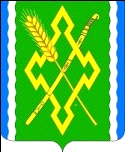 